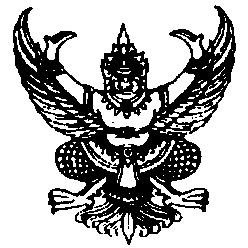 ประกาศองค์การบริหารส่วนตำบลห้วยไร่เรื่อง  โครงสร้างและการจัดองค์กรในการดำเนินงาน  สรุปอำนาจหน้าที่ที่สำคัญและวิธีการดำเนินงาน สถานที่ติดต่อเพื่อขอรับข้อมูลข่าวสาร หรือคำแนะนำในการติดต่อกับหน่วยงานของรัฐ  ขององค์การบริหารส่วนตำบลห้วยไร่.......................................................	อาศัยอำนาจตามความใน มาตรา ๔ วรรคสาม มาตรา ๗(๑)(๒)และ (๓) แห่งพระราชบัญญัติข้อมูลข่าวสารของราชการ พ.ศ. ๒๕๔๐ ที่จะให้ประชาชนมีสิทธิเข้าถึงและได้รับรู้ข้อมูลข่าวสารเกี่ยวกับการดำเนินงานต่าง ๆ ของทางราชการ	องค์การบริหารส่วนตำบลห้วยไร่   จึงประกาศโครงสร้างและการจัดองค์กรในการดำเนินงาน     สรุปอำนาจหน้าที่ที่สำคัญและวิธีการดำเนินงาน  สถานที่ติดต่อเพื่อขอรับข้อมูลข่าวสาร หรือคำแนะนำในการติดต่อกับหน่วยงานของรัฐ  ขององค์การบริหารส่วนตำบลห้วยไร่   ดังต่อไปนี้๑. การจัดโครงสร้างองค์กรในการดำเนินงาน  ขององค์การบริหารส่วนตำบลห้วยไร่  เป็นไป ตามอำนาจหน้าที่ที่สำคัญ  ตามพระราชบัญญัติสภาตำบลและองค์การบริหารส่วนตำบล พ.ศ. ๒๕๓๗          (แก้ไขเพิ่มเติมถึงปัจจุบัน)  พระราชบัญญัติกำหนดแผนและขั้นตอนการกระจายอำนาจให้แก่องค์กรปกครองส่วนท้องถิ่น  พ.ศ. ๒๕๔๒   พระราชบัญญัติระเบียบบริหารงานบุคคลส่วนท้องถิ่น  พ.ศ. ๒๕๔๒  และกฎหมายอื่นที่เกี่ยวข้อง๒. โครงสร้างและองค์กรในการดำเนินงาน องค์การบริหารส่วนตำบลห้วยไร่   ประกอบด้วย	๒.๑ ฝ่ายสภาองค์การบริหารส่วนตำบล	 สภาองค์การบริหารส่วนตําบล  ประกอบด้วยสมาชิกสภาองค์การบริหารส่วนตําบล  ที่มาจากการเลือกตั้ง โดยตรงจากประชาชนในหมู่บ้านละๆ  ๒  คน  โดยสมาชิกสภาองค์การบริหารส่วนตําบล  มีวาระดํารงตําแหน่ง ๔ ปี  สภาองค์การบริหารส่วนตำบลมีอํานาจหน้าที่ ดังนี้ 	(๑) ให้ความเห็นชอบแผนพัฒนาองค์การบริหารส่วนตําบล เพื่อเป็นแนวทางในการบริหาร กิจการขององค์การบริหารส่วนตําบล 	(๒) พิจารณาและให้ความเห็นชอบร่างข้อบัญญัติองค์การบริหารส่วนตําบล             ร่างข้อบัญญัติ งบประมาณรายจ่ายประจําปี และร่างข้อบัญญัติงบประมาณรายจ่ายเพิ่มเติม	(๓)  ควบคุมการปฏิบัติงานของนายกองค์การบริหารส่วนตําบลให้เป็นไปตามกฎหมายนโยบาย แผนพัฒนาองค์การบริหารส่วนตําบล  ข้อบัญญัติ ระเบียบ และข้อบังคับของทางราชการ / ๒.๒  ฝ่ายบริหาร...-๒-	๒.๒  ฝ่ายบริหาร	 ฝ่ายบริหาร มีนายกองค์การบริหารส่วนตําบล มาจากการเลือกตั้งโดยตรงจากประชาชนในเขตองค์การบริหารส่วนตําบล มีวาระอยู่ในตําแหน่งคราวละ ๔ ปี นายกองค์การบริหารส่วนตําบล อาจแต่งตั้งรองนายกองค์การบริหารส่วนตําบลได้ไม่เกินสองคน และอาจแต่งตั้งเลขานุการนายกองค์การบริหารส่วนตําบลได้หนึ่งคน   นายกองค์การบริหารส่วนตําบล มีอํานาจหน้าที่ ดังนี้		 (๑) กําหนดนโยบายโดยไม่ขัดต่อกฎมาย และรับผิดชอบในการบริหารราชการขององค์การบริหารส่วนตําบลให้เป็นไปตามกฎหมาย นโยบาย แผนพัฒนาองค์การบริหารส่วนตําบล ข้อบัญญัติ ระเบียบ และ ข้อบังคับทางราชการ	 (๒) สั่ง อนุญาต และอนุมัติเกี่ยวกับราชการขององค์การบริหารส่วนตําบล 	 (๓) แต่งตั้งและถอดถอนรองนายกองค์การบริหารส่วนตําบลและเลขานุการนายกองค์การบริหารส่วนตําบล	 (๔) วางระเบียบเพื่อให้งานขององค์การบริหารส่วนตําบลเป็นไปด้วยความเรียบร้อย	 (๕) รักษาการให้เป็นไปตามข้อบัญญัติองค์การบริหารส่วนตําบล 	 (๖) ปฏิบัติหน้าที่อื่นตามที่บัญญัติไว้ในพระราชบัญญัติและกฎหมายอื่น	 โดยฝ่ายบริหาร มีอำนาจในการบริหารงานผ่านข้าราชการ/พนักงานประจำ             ตามโครงสร้าง  ๓.  โครงสร้างการแบ่งส่วนราชการภายในขององค์การบริหารส่วนตําบลห้วยไร่   ดังนี้ 	 (๑) ปลัดองค์การบริหารส่วนตำบล   เป็นผู้บังคับบัญชาสูงสุดของข้าราชการ /พนักงานประจำ  องค์การบริหารส่วนตําบล	 สำนัก/กอง  ประกอบด้วย (๑) สำนักปลัดองค์การบริหารส่วนตำบล (๒) กองคลัง (๓) กองช่าง (๔) กองการศึกษา ศาสนา และวัฒนธรรม	๔.  สรุปอำนาจหน้าที่ที่สำคัญและวิธีการดำเนินงานของส่วนราชการภายในองค์การบริหารส่วนตำบลห้วยไร่   มีดังนี้	 ๔.๑  ปลัดองค์การบริหารส่วนตำบล   เป็นผู้บังคับบัญชาสูงสุดของพนักงาน/พนักงานจ้าง  องค์การบริหารส่วนตำบลห้วยไร่    มีหน้าที่รับผิดชอบในการ  ควบคุมดูแลราชการประจำขององค์การบริหารส่วนตำบล  ให้เป็นไปตามนโยบายของผู้บริหาร และมีอำนาจหน้าที่อื่นตามที่มีกฎหมายกำหนดหรือตามที่นายกองค์การบริหารส่วนตำบลมอบหมาย / ๔.๒  สํานักปลัด...-๓-	๔.๒  สํานักปลัด  มีหัวหน้าสํานักปลัด  เป็นผู้บังคับบัญชาและรับผิดชอบในการปฏิบัติราชการ    มีหน้าที่รับผิดชอบเกี่ยวกับ งานวางแผนอัตรากําลัง งานกําหนดตําแหน่งและอัตราเงินเดือน   งานบรรจุ แต่งตั้งการเลื่อนระดับ งานโอน ย้าย งานทะเบียนประวัติและบัตร  งานฝึกอบรมและพัฒนาบุคลากร  งานประเมินผลการปฏิบัติงานและพิจารณาความดีความชอบ   งานดําเนินการทางวินัย        งานเกี่ยวกับการออกจากราชการ  งานเสนอขอเครื่องราชอิสริยาภรณ์ และประกาศเกียรติคุณ  งานธุรการ  งานสารบรรณกลาง  งานรัฐพิธี  พิธีการต่าง ๆ งานประชาสัมพันธ์หน่วยงาน    งานรับรอง  งานรักษาความสะอาดและความปลอดภัยสถานที่ราชการ    งานด้านนิติการและดําเนินคดี   งานเกี่ยวกับตราข้อบัญญัติระเบียบของหน่วยงาน  งานเกี่ยวกับข้อมูลข่าวสาร  งานเกี่ยวกับเรื่องราวร้องทุกข์               งานเกี่ยวกับการประชุมสภาองค์การบริหารส่วนตําบล  งานเกี่ยวกับการประชุมกรรมการต่าง ๆ           งานสิทธิสวัสดิการ  ทะเบียนประวัติ  งานส่งเสริมการมีส่วนร่วมของประชาชน  งานส่งเสริมประชาธิปไตย งานเลือกตั้งนายกองค์การบริหารส่วนตําบลและสมาชิกสภาองค์การบริหารส่วนตําบล  งานจัดทําแผนพัฒนาองค์การบริหารส่วนตําบล    งานจัดทําระบบข้อมูล (ศูนย์ข้อมูล) งานจัดทําข้อบัญญัติงบประมาณรายจ่ายประจําปี/รายจ่ายเพิ่มเติม   งานเกี่ยวกับโครงการเงินอุดหนุนต่าง ๆ     งานโครงการตามพระราชดําริ  งานการจัดการสิ่งแวดล้อม   งานพัฒนาชุมชน  งานสวัสดิการสังคม งานป้องกันและบรรเทาสาธารณภัย   งานประสานหน่วยงานต่าง ๆ ที่มิได้กําหนดให้เป็นหน้าที่ของส่วนราชการใด        งานอื่น ๆ ที่เกี่ยวข้องและได้รับมอบหมาย		 ๔.๓  กองคลัง  มีผู้อํานวยการกองคลัง  เป็นผู้บังคับบัญชา และรับผิดชอบในการ ปฏิบัติราชการ    มีหน้าที่รับผิดชอบเกี่ยวกับ  งานการเบิกจ่าย  รับ นําส่ง เก็บ รักษาเงินและเอกสารทางการเงิน งานเกี่ยวกับการตรวจสอบเอกสารการเบิกจ่ายและอนุมัติฎีกา  งานเกี่ยวกับ  เงินเดือน ค่าจ้าง ค่าตอบแทน และเงินอื่น ๆ งานคําขอเบิกเงิน สวัสดิการต่าง ๆ    งานจัดทําบัญชี  งานทะเบียนคุม รายได้ รายจ่ายทุกประเภทและจัดทําทะเบียนคุมเงิน  งานจัดทํางบทดลอง งบแสดงฐานะทางการเงิน งบทรัพย์สิน งบหนี้สิน-เจ้าหนี้ และเงินสะสมประจําเดือนประจําปี งานจัดทําข้อมูลสถิติการคลัง  งานควบคุมการเบิกจ่ายเงิน  งบประมาณ  งานเกี่ยวกับการจัดซื้อจัดจ้าง  จัดหาพัสดุ    งานเกี่ยวกับการซ่อมแซม  บํารุงรักษาพัสดุ  งานจําหน่ายพัสดุ  ครุภัณฑ์  หรือทรัพย์สิน  งานการควบคุมรับ จ่ายพัสดุ  งานตรวจสอบการรับ จ่ายพัสดุประจําปี  งานเกี่ยวข้องกับทรัพย์สิน  งานจัดเก็บภาษีงานอื่น ๆ   ที่เกี่ยวข้องและได้รับมอบหมาย 		 ๔.๔  กองช่าง  มีผู้อํานวยการกองช่าง  เป็นผู้บังคับบัญชา และรับผิดชอบในการปฏิบัติราชการ     มีหน้าที่รับผิดชอบเกี่ยวกับ  งานสํารวจและจัดทําโครงการ  งานออกแบบและเขียนแบบ         งานตรวจสอบการก่อสร้าง   งานรวบรวมจัดเก็บประวัติโครงการต่าง ๆ งานการควบคุมอาคาร  งานจัดทําแผนที่และแผนผังต่าง ๆ  งานประมาณการโครงการต่าง ๆ  งานเกี่ยวกับการประชาสัมพันธ์เกี่ยวกับผลงานของกองช่าง  งานกําหนดราคากลางของวัสดุ และงานต่าง ๆ ของท้องถิ่น งานวางแผนการปฏิบัติงานการก่อสร้างและซ่อมบํารุง  งานควบคุมการก่อสร้าง  งานคุมการซ่อมแซมและบํารุงรักษาพัสดุและทรัพย์สิน  งานเกี่ยวกับการสาธารณูปโภค  งานขออนุญาตปลูกสร้างอาคาร  งานขออนุญาตขุดดินและถมดิน       งานอื่น ๆ ที่เกี่ยวข้องและได้รับมอบหมาย / ๔.๕  กองการศึกษา...-๔-		๔.๕  กองการศึกษา ศาสนา และวัฒนธรรม  มีผู้อํานวยการกองการศึกษาฯ  เป็นผู้บังคับบัญชาและรับผิดชอบในการปฏิบัติราชการ   มีหน้าที่รับผิดชอบเกี่ยวกับ งานศูนย์พัฒนาเด็กเล็กในสังกัด งานส่งเสริมการกีฬา วัฒนธรรม จารีตประเพณีและภูมิปัญญาท้องถิ่น  งานส่งเสริมการศึกษา    งานสังคมสงเคราะห์   งานห้องสมุดประชาชน  งานอื่น ๆ ที่เกี่ยวข้องและได้รับมอบหมาย	๕.  สรุปอำนาจหน้าที่ที่สำคัญขององค์การบริหารส่วนตำบลห้วยไร่  ประกอบด้วย 	๕.๑  หน้าที่ต้องทำในเขตองค์การบริหารส่วนตำบลตามพระราชบัญญัติสภาตำบลและองค์การบริหารส่วนตำบล  พ.ศ. ๒๕๓๗  ดังต่อไปนี้	(๑) จัดให้มีและบำรุงรักษาทางน้ำและทางบก	(๒) รักษาความสะอาดของถนนทางน้ำทางเดินและที่สาธารณะรวมทั้งกำจัดมูลฝอยและสิ่งปฏิกูล	(๓) ป้องกันโรคและระงับโรคติดต่อ	(๔) ป้องกันและบรรเทาสาธารณภัย	(๕) ส่งเสริมการศึกษาศาสนาและวัฒนธรรม	(๖) ส่งเสริมการพัฒนาสตรีเด็กเยาวชนผู้สูงอายุและผู้พิการ	(๗) คุ้มครองดูแลและบำรุงรักษาทรัพยากรธรรมชาติและสิ่งแวดล้อม	(๘) ปฏิบัติหน้าที่อื่นตามที่ทางราชการมอบหมาย ๕.๒  หน้าที่อาจจัดทำกิจการในเขตองค์การบริหารส่วนตำบลตามพระราชบัญญัติสภาตำบลและองค์การบริหารส่วนตำบล พ.ศ. ๒๕๓๗ ดังต่อไปนี้	(๑) ให้มีน้ำเพื่อการอุปโภคบริโภคและการเกษตร	(๒) ให้มีและบำรุงการไฟฟ้าหรือแสงสว่างโดยวิธีอื่น 	(๓) ให้มีและบำรุงรักษาทางระบายน้ำ	(๔) ให้มีและบำรุงสถานที่ประชุมการกีฬาการพักผ่อนหย่อนใจและสวนสาธารณะ	(๕) ให้มีและส่งเสริมกลุ่มเกษตรกรและกิจการสหกรณ์	(๖) ส่งเสริมให้มีอุตสาหกรรมในครอบครัว	(๗) บำรุงและส่งเสริมการประกอบอาชีพของราษฎร	(๘) การคุ้มครองดูแลและรักษาทรัพย์สินอันเป็นสาธารณสมบัติของแผ่นดิน	(๙) หาผลประโยชน์จากทรัพย์สินขององค์การบริหารส่วนตำบล	(๑๐) ให้มีตลาดท่าเทียบเรือและท่าข้าม 	(๑๑) กิจการเกี่ยวกับการพาณิชย์ ๕.๓  อำนาจหน้าที่ตามพระราชบัญญัติกำหนดแผนและขั้นตอนการกระจายอำนาจให้แก่องค์กรปกครองส่วนท้องถิ่น  พ.ศ.๒๕๔๒  ดังต่อไปนี้	(๑) การจัดทำแผนพัฒนาท้องถิ่นของตนเอง	(๒) การจัดให้มีและบำรุงรักษาทางบกทางน้ำและทางระบายน้ำ/ (๓) การจัดให้มีและควบคุม...-๕-	(๓) การจัดให้มีและควบคุมตลาดท่าเทียบเรือท่าข้ามและที่จอดรถ	(๔) การสาธารณูปโภคและการก่อสร้างอื่นๆ	(๕) การสาธารณูปการ	(๖) การส่งเสริมการฝึกและประกอบอาชีพ	(๗) การพาณิชย์และการส่งเสริมการลงทุน	(๘) การส่งเสริมการท่องเที่ยว	(๙) การจัดการศึกษา	(๑๐) การสังคมสงเคราะห์และการพัฒนาคุณภาพชีวิตเด็กสตรีคนชราและผู้ด้อยโอกาส	(๑๑) การบำรุงรักษาศิลปะจารีตประเพณีภูมิปัญญาท้องถิ่นและวัฒนธรรมอันดีของท้องถิ่น	(๑๒) การปรับปรุงแหล่งชุมชนแออัดและการจัดการเกี่ยวกับที่อยู่อาศัย	(๑๓) การจัดให้มีและบำรุงรักษาสถานที่พักผ่อนหย่อนใจ	(๑๔) การส่งเสริมกีฬา	(๑๕) การส่งเสริมประชาธิปไตยความเสมอภาคและสิทธิเสรีภาพของประชาชน	(๑๖) ส่งเสริมการมีส่วนร่วมของราษฎรในการพัฒนาท้องถิ่น	(๑๗) การรักษาความสะอาดและความเป็นระเบียบเรียบร้อยของบ้านเมือง	(๑๘) การกำจัดมูลฝอยสิ่งปฏิกูลและน้ำเสีย	(๑๙) การสาธารณสุขการอนามัยครอบครัวและการรักษาพยาบาล	(๒๐) การจัดให้มีและควบคุมสุสานและฌาปนสถาน	(๒๑) การควบคุมการเลี้ยงสัตว์	(๒๒) การจัดให้มีและควบคุมการฆ่าสัตว์	(๒๓) การรักษาความปลอดภัยความเป็นระเบียบเรียบร้อยและการอนามัยโรงมหรสพและสาธารณสถานอื่นๆ	(๒๔) การจัดการการบำรุงรักษาและการใช้ประโยชน์จากป่าไม้ที่ดินทรัพยากรธรรมชาติและสิ่งแวดล้อม	(๒๕) การผังเมือง	(๒๖) การขนส่งและการวิศวกรรมจราจร	(๒๗) การดูแลรักษาที่สาธารณะ	(๒๘) การควบคุมอาคาร	(๒๙) การป้องกันและบรรเทาสาธารณภัย	(๓๐) การรักษาความสงบเรียบร้อยการส่งเสริมและสนับสนุนการป้องกันและรักษาความปลอดภัยในชีวิตและทรัพย์สิน/ (๓๑) กิจการอื่นใด...-๖-	(๓๑) กิจการอื่นใดที่เป็นผลประโยชน์ของประชาชนในท้องถิ่นตามที่คณะกรรมการประกาศกำหนด๖. วิธีดำเนินงานขององค์การบริหารส่วนตำบลห้วยไร่กรณีเป็นอำนาจหน้าที่ขององค์การบริหารส่วนตำบลห้วยไร่  ประชาชนสามารถติดต่อขอรับบริการ  ได้ที่สำนักงานองค์การบริหารส่วนตำบลห้วยไร่  ตำบลห้วยไร่  อำเภอคอนสวรรค์  จังหวัดชัยภูมิ  	๗. สถานที่ติดต่อเพื่อขอรับข้อมูลข่าวสารหรือคำแนะนำในการติดต่อกับส่วนราชการภายในองค์การบริหารส่วนตำบลห้วยไร่   สามารถติดต่อได้ที่ศูนย์ข้อมูลข่าวสารของราชการองค์การบริหารส่วนตำบลห้วยไร่  ตั้งอยู่เลขที่  ๑๖  หมู่ที่  ๑๓  ตำบลห้วยไร่   อำเภอคอนสวรรค์   จังหวัดชัยภูมิ  ๓๖๑๔๐ โทรศัพท์  ๐-๔๔๐๕-๖๑๓๕  โทรสาร  ๐-๔๔๐๕-๖๑๓๖   เว็บไซต์ www.huayraisao.go.th 	จึงประกาศให้ทราบโดยทั่วกันประกาศ  ณ วันที่   ๑๒   เมษายน   พ.ศ. ๒๕๖๐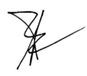 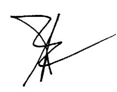                                                        (นายเสนอ  รอญยุทธ)    นายกองค์การบริหารส่วนตำบลห้วยไร่